О выявлении правообладателя ранееучтенного   объекта    недвижимостиВ соответствии со статьей 69.1 Федерального закона от 13.07.2015 № 218-ФЗ «О государственной регистрации недвижимости», Федеральным законом от 06.10.2003 № 131-ФЗ «Об общих принципах организации местного самоуправления в Российской Федерации» администрация Шумерлинского муниципального округа  п о с т а н о в л я е т:  1. Определить правообладателем жилого помещения-квартиры №2, расположенной по адресу: Чувашская Республика, Шумерлинский район, д. Егоркино, ул. 40 лет Победы, д.10, квартира 2, с кадастровым номером 21:23:050405:189, владеющей данным объектом недвижимости на праве совместной собственности Енцову Фаину Григорьевну, ХХХХХХХХ года рождения, место рождения – ХХХХХХХХХХХХХХХХХХ, паспорт гражданина Российской Федерации ХХХХХХХХХХ, выдан ХХХХХХХХХХХХХХХХХ, дата выдачи ХХХХХХХ, зарегистрированной по  адресу: ХХХХХХХХХХХХХХХХХХХХХХХХХХХХХХХХХХХ.2. Право совместной собственности Енцовой Фаины Григорьевны на указанный в пункте 1 настоящего постановления объект недвижимости  подтверждается ХХХХХХХХХХХХХХХ, выданным ХХХХХХХХХХХХ.ЧĂВАШ  РЕСПУБЛИКИ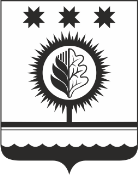 ЧУВАШСКАЯ РЕСПУБЛИКАÇĚМĚРЛЕ МУНИЦИПАЛЛĂОКРУГĔН АДМИНИСТРАЦИЙĚЙЫШĂНУ___.___.2022  _____  №Çěмěрле хулиАДМИНИСТРАЦИЯШУМЕРЛИНСКОГО МУНИЦИПАЛЬНОГО ОКРУГА ПОСТАНОВЛЕНИЕ___.___.2022  № _____   г. ШумерляГлава Шумерлинскогомуниципального округаЧувашской Республики                                                                                                                                                                             Д. И. Головин